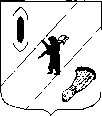 АДМИНИСТРАЦИЯ ГАВРИЛОВ-ЯМСКОГОМУНИЦИПАЛЬНОГО РАЙОНАПОСТАНОВЛЕНИЕ01.03.2024  № 161О внесении изменений в постановление Администрации Гаврилов-Ямского муниципального района от 10.01.2022 №12В соответствии с постановлением Администрации Гаврилов-Ямского муниципального района от 07.09.2021 № 751 «Об утверждении Порядка разработки, реализации и оценки эффективности муниципальных программ Гаврилов-Ямского муниципального района», статьей 26 Устава Гаврилов-Ямского муниципального района Ярославской области,АДМИНИСТРАЦИЯ МУНИЦИПАЛЬНОГО РАЙОНА ПОСТАНОВЛЯЕТ:1. Внести изменения в муниципальную программу «Создание условий для эффективного управления  муниципальными финансами в Гаврилов-Ямском муниципальном районе» на 2022-2026 годы, утвержденную постановлением Администрации Гаврилов-Ямского муниципального района от 10.01.2022 №12, согласно приложению.2. Контроль за исполнением настоящего постановления возложить на заместителя Главы Администрации Гаврилов-Ямского муниципального района - начальника Управления финансов Баранову Е.В.3. Постановление опубликовать в районной массовой газете «Гаврилов-Ямский вестник» и разместить на официальном сайте Администрации Гаврилов-Ямского муниципального района.4. Постановление вступает в силу с момента опубликования.Глава Гаврилов-Ямского муниципального района		                                              А.Б. Сергеичев                                Приложение к постановлениюАдминистрации Гаврилов-Ямскогомуниципального района от 01.03.2024  № 161Изменения, вносимые в муниципальную программу «Создание условий для эффективного управления  муниципальными финансами в Гаврилов-Ямском муниципальном районе» на 2022-2026 годыВ муниципальной программе:В паспорте муниципальной программы позиции «Перечень подпрограмм Муниципальной программы», «Объемы и источники финансирования Муниципальной программы» и «Плановые объемы финансирования подпрограмм Муниципальной программы по годам реализации» изложить в следующей редакции:Раздел IV. Изложить в новой редакции:«IV. Механизм реализации Муниципальной программы	Общее руководство ходом реализации Муниципальной программы осуществляет куратор Муниципальной программы- заместитель Главы Администрации муниципального района - начальник Управления финансов, Баранова Елена Витальевна.	Управление финансов администрации Гаврилов-Ямского муниципального района является ответственным исполнителем Муниципальной программы, входящих в ее состав муниципальных целевых программ, а так же:	- несет ответственность за своевременную и качественную разработку и реализацию Муниципальной программы, входящих в ее состав муниципальных целевых программ, обеспечивает эффективное использование средств бюджета муниципального района, выделяемых на их реализацию;	-организует финансирование Муниципальной программы, мероприятий входящих в ее состав подпрограмм;	-обеспечивает своевременное внесение изменений в Муниципальную программу, во входящие в ее состав муниципальные целевые программы;	-обобщает и анализирует ход реализации Муниципальной программы, входящих в ее состав муниципальных целевых программ, использование бюджетных средств;	-предоставляет отчеты о реализации муниципальной программы, входящих в ее состав муниципальных целевых программ в отдел экономики, предпринимательской деятельности, инвестиций и сельского хозяйства Администрации Гаврилов-Ямского муниципального района;	-размещает на официальном сайте Администрации Гаврилов-Ямского муниципального района информацию о ходе и результатах реализации Муниципальной программы, входящих в ее состав муниципальных целевых программ;Муниципальная целевая программа «Выравнивание уровня бюджетной обеспеченности муниципальных образований Гаврилов-Ямского муниципального района» на 2022-2026 годы  приведены в приложении 1 к Муниципальной программеМуниципальная целевая программа "Эффективное управление муниципальными финансами Гаврилов-Ямского муниципального района" на 2022-2026 годы приведена в приложении 2 к Муниципальной программе.»Таблицу подраздела 2 раздела V изложить в следующей редакции:1.4.  Таблицу подраздела 3 раздела V изложить в следующей редакции:В подпрограмме «Выравнивание уровня бюджетной обеспеченности муниципальных образований  Гаврилов-Ямского муниципального района» на 2022-2026 годы:В паспорте муниципальной целевой программы позицию «Объемы и источники финансирования муниципальной целевой программы» изложить в следующей редакции:Таблицу «Задачи муниципальной целевой программы» изложить в следующей редакции:В подпрограмме Ведомственная целевая программа Управления финансов Гаврилов-Ямского муниципального района:Название подпрограммы читать в новой редакции:«Муниципальная целевая программа "Эффективное управление муниципальными финансами Гаврилов-ямского муниципального района" на 2022-2026 годы».В паспорте муниципальной целевой программы позицию «Объемы и источники финансирования муниципальной целевой программы» изложить в следующей редакции:Таблицу «Задачи ведомственной целевой программы» изложить в новой редакции:«Задачи муниципальной целевой программы»Перечень подпрограмм Муниципальной программы-муниципальная целевая программа «Выравнивание уровня бюджетной обеспеченности муниципальных образований Гаврилов-Ямского муниципального района»;- муниципальная целевая программа "Эффективное управление муниципальными финансами Гаврилов-Ямского муниципального района";-муниципальная целевая программа «Выравнивание уровня бюджетной обеспеченности муниципальных образований Гаврилов-Ямского муниципального района»;- муниципальная целевая программа "Эффективное управление муниципальными финансами Гаврилов-Ямского муниципального района";Объемы и источники финансирования муниципальной программывсего по Муниципальной программе 10 068 364,8 руб., из них:- средства бюджета муниципального района:2022 год  1 970 945,8 руб.;2023 год  1 410 781,4 руб.;2024 год  1 931 892,0 руб.;2025год  1 770 000,0 руб.;2026 год 1 276 000,0 руб.- средства бюджетов поселений:2022 год  549 818,6 руб.;2023 год  549 819,0 руб.;2024 год  609 108,0 руб.;2025год  0,0 руб.;2026 год 0,0 руб.всего по Муниципальной программе 10 068 364,8 руб., из них:- средства бюджета муниципального района:2022 год  1 970 945,8 руб.;2023 год  1 410 781,4 руб.;2024 год  1 931 892,0 руб.;2025год  1 770 000,0 руб.;2026 год 1 276 000,0 руб.- средства бюджетов поселений:2022 год  549 818,6 руб.;2023 год  549 819,0 руб.;2024 год  609 108,0 руб.;2025год  0,0 руб.;2026 год 0,0 руб.Плановые объемы финансирования подпрограмм Муниципальной программы по годам реализации- муниципальная целевая программа «Выравнивание уровня бюджетной обеспеченности муниципальных образований Гаврилов-Ямского муниципального района»:635 000,0 руб., из них:2022 год  217 000,0 руб.;2023 год – 221 000,0   руб.;2024 год - __197 000,0   руб.;2025 год - __0,0   руб.;2026 год - __0,0   руб.;- муниципальная целевая программа "Эффективное управление муниципальными финансами Гаврилов-Ямского муниципального района": всего 9 433 364,8 руб., из них:2022 год  2 303 764,40 руб.;2023 год  1 739 600,40 руб.;2024 год  2 344 000,0 руб.;2025 год  1 770 000,0 руб.;2026 год  1 276 000,0 руб.;Nп/пНаименование показателяЕдиница измеренияПлановое значение показателяПлановое значение показателяПлановое значение показателяПлановое значение показателяПлановое значение показателяПлановое значение показателяПлановое значение показателяПлановое значение показателяNп/пНаименование показателяЕдиница измерениябазовое, 2019 год2022 год2023 год2023 год2023 год2024 год2025 год2026 год123456667891. Муниципальная программа Создание условий для эффективного управления  муниципальными финансами в Гаврилов-Ямском муниципальном районе1. Муниципальная программа Создание условий для эффективного управления  муниципальными финансами в Гаврилов-Ямском муниципальном районе1. Муниципальная программа Создание условий для эффективного управления  муниципальными финансами в Гаврилов-Ямском муниципальном районе1. Муниципальная программа Создание условий для эффективного управления  муниципальными финансами в Гаврилов-Ямском муниципальном районе1. Муниципальная программа Создание условий для эффективного управления  муниципальными финансами в Гаврилов-Ямском муниципальном районе1. Муниципальная программа Создание условий для эффективного управления  муниципальными финансами в Гаврилов-Ямском муниципальном районе1. Муниципальная программа Создание условий для эффективного управления  муниципальными финансами в Гаврилов-Ямском муниципальном районе1. Муниципальная программа Создание условий для эффективного управления  муниципальными финансами в Гаврилов-Ямском муниципальном районе1. Муниципальная программа Создание условий для эффективного управления  муниципальными финансами в Гаврилов-Ямском муниципальном районе1. Муниципальная программа Создание условий для эффективного управления  муниципальными финансами в Гаврилов-Ямском муниципальном районе1. Муниципальная программа Создание условий для эффективного управления  муниципальными финансами в Гаврилов-Ямском муниципальном районе1.1Исполнение утвержденных объемов дотации на выравнивание бюджетной обеспеченности поселений Гаврилов-Ямского муниципального районапроцентов1001001001001001001001001.2Доля главных распорядителей бюджетных средств Гаврилов-Ямского муниципального района, по которым проведена оценка качества финансового менеджментапроцентов1001001001001001001001001. 3Размещение бюджетных данных в сети интернетпроцент1001001001001001001001002. Муниципальная целевая программа «Выравнивание уровня бюджетной обеспеченности муниципальных образований Гаврилов-Ямского муниципального района»2. Муниципальная целевая программа «Выравнивание уровня бюджетной обеспеченности муниципальных образований Гаврилов-Ямского муниципального района»2. Муниципальная целевая программа «Выравнивание уровня бюджетной обеспеченности муниципальных образований Гаврилов-Ямского муниципального района»2. Муниципальная целевая программа «Выравнивание уровня бюджетной обеспеченности муниципальных образований Гаврилов-Ямского муниципального района»2. Муниципальная целевая программа «Выравнивание уровня бюджетной обеспеченности муниципальных образований Гаврилов-Ямского муниципального района»2. Муниципальная целевая программа «Выравнивание уровня бюджетной обеспеченности муниципальных образований Гаврилов-Ямского муниципального района»2. Муниципальная целевая программа «Выравнивание уровня бюджетной обеспеченности муниципальных образований Гаврилов-Ямского муниципального района»2. Муниципальная целевая программа «Выравнивание уровня бюджетной обеспеченности муниципальных образований Гаврилов-Ямского муниципального района»2. Муниципальная целевая программа «Выравнивание уровня бюджетной обеспеченности муниципальных образований Гаврилов-Ямского муниципального района»2. Муниципальная целевая программа «Выравнивание уровня бюджетной обеспеченности муниципальных образований Гаврилов-Ямского муниципального района»2. Муниципальная целевая программа «Выравнивание уровня бюджетной обеспеченности муниципальных образований Гаврилов-Ямского муниципального района»2.1Исполнение утвержденных объемов дотации на выравнивание бюджетной обеспеченности поселений Гаврилов-Ямского муниципального районапроцентов1001001001001001001001003. Муниципальная целевая программа "Эффективное управление муниципальными финансами Гаврилов-ямского муниципального района"3. Муниципальная целевая программа "Эффективное управление муниципальными финансами Гаврилов-ямского муниципального района"3. Муниципальная целевая программа "Эффективное управление муниципальными финансами Гаврилов-ямского муниципального района"3. Муниципальная целевая программа "Эффективное управление муниципальными финансами Гаврилов-ямского муниципального района"3. Муниципальная целевая программа "Эффективное управление муниципальными финансами Гаврилов-ямского муниципального района"3. Муниципальная целевая программа "Эффективное управление муниципальными финансами Гаврилов-ямского муниципального района"3. Муниципальная целевая программа "Эффективное управление муниципальными финансами Гаврилов-ямского муниципального района"3. Муниципальная целевая программа "Эффективное управление муниципальными финансами Гаврилов-ямского муниципального района"3. Муниципальная целевая программа "Эффективное управление муниципальными финансами Гаврилов-ямского муниципального района"3. Муниципальная целевая программа "Эффективное управление муниципальными финансами Гаврилов-ямского муниципального района"3. Муниципальная целевая программа "Эффективное управление муниципальными финансами Гаврилов-ямского муниципального района"3.1Обеспечение бесперебойной работы автоматизированных систем в бюджетном процессе (не менее)процентов9090909090909090Nп/пИсточник финансированияВсего <1>Оценка расходов (руб.), в том числе по годам реализацииОценка расходов (руб.), в том числе по годам реализацииОценка расходов (руб.), в том числе по годам реализацииОценка расходов (руб.), в том числе по годам реализацииОценка расходов (руб.), в том числе по годам реализацииNп/пИсточник финансированияВсего <1>2022 год2023 год2024 год2025 год2026год123456781. Муниципальная целевая программа «Выравнивание уровня бюджетной обеспеченности муниципальных образований Гаврилов-Ямского муниципального района»1. Муниципальная целевая программа «Выравнивание уровня бюджетной обеспеченности муниципальных образований Гаврилов-Ямского муниципального района»1. Муниципальная целевая программа «Выравнивание уровня бюджетной обеспеченности муниципальных образований Гаврилов-Ямского муниципального района»1. Муниципальная целевая программа «Выравнивание уровня бюджетной обеспеченности муниципальных образований Гаврилов-Ямского муниципального района»1. Муниципальная целевая программа «Выравнивание уровня бюджетной обеспеченности муниципальных образований Гаврилов-Ямского муниципального района»1. Муниципальная целевая программа «Выравнивание уровня бюджетной обеспеченности муниципальных образований Гаврилов-Ямского муниципального района»1. Муниципальная целевая программа «Выравнивание уровня бюджетной обеспеченности муниципальных образований Гаврилов-Ямского муниципального района»1. Муниципальная целевая программа «Выравнивание уровня бюджетной обеспеченности муниципальных образований Гаврилов-Ямского муниципального района»1.1Предусмотрено решением Собрания представителей  муниципального района  о бюджете:1.1-средства бюджета муниципального района635 000217 000221 000197 000001.2Справочно (за рамками предусмотренных средств решением Собрания представителей  муниципального района  о бюджете):1.2- средства бюджета муниципального района2. Муниципальная целевая программа "Эффективное управление муниципальными финансами Гаврилов-ямского муниципального района"2. Муниципальная целевая программа "Эффективное управление муниципальными финансами Гаврилов-ямского муниципального района"2. Муниципальная целевая программа "Эффективное управление муниципальными финансами Гаврилов-ямского муниципального района"2. Муниципальная целевая программа "Эффективное управление муниципальными финансами Гаврилов-ямского муниципального района"2. Муниципальная целевая программа "Эффективное управление муниципальными финансами Гаврилов-ямского муниципального района"2. Муниципальная целевая программа "Эффективное управление муниципальными финансами Гаврилов-ямского муниципального района"2. Муниципальная целевая программа "Эффективное управление муниципальными финансами Гаврилов-ямского муниципального района"2. Муниципальная целевая программа "Эффективное управление муниципальными финансами Гаврилов-ямского муниципального района"2.1Предусмотрено решением Собрания представителей  муниципального района  о бюджете:-средства бюджета муниципального района7724619,21753945,81189781,41734892,01770000,01276000,0-средства бюджетов поселений1708745,6549818,6549819,0609108,02.2Справочно (за рамками предусмотренных средств решением Собрания представителей  муниципального района  о бюджете):- средства бюджета муниципального районаИтого по Муниципальной программе10068364,82520764,41960600,42541000,01770000,01276000,0Предусмотрено решением Собрания представителей  муниципального района  о бюджете:- средства  бюджета муниципального района8359619,21970945,81410781,41931892,01770000,01276000,0-средства бюджетов поселений1708745,6549818,6549819,0609108,0Справочно (за рамками средств предусмотренных решением Собрания представителей  муниципального района  о бюджете) <2>- средства бюджета муниципального районаОбъемы и источники финансирования муниципальной целевой программывсего 635 000,0 руб., из них:- средства бюджета муниципального района:2022 год  217 000 руб.;2023 год  221 000,0 руб.;2024 год 197 000,0 руб.;2025год  __0,0 руб.;2026 год __0,0 руб.Nп/пНаименование задачи/мероприятия (в установленном порядке)Результат выполнения задачи мероприятияРезультат выполнения задачи мероприятияСрок реализации, годыПлановый объем финансирования (руб.)Плановый объем финансирования (руб.)Плановый объем финансирования (руб.)Плановый объем финансирования (руб.)Плановый объем финансирования (руб.)Исполнитель и участники мероприятия (в установленном порядке)Nп/пНаименование задачи/мероприятия (в установленном порядке)наименование (единица измерения)плановое значениеСрок реализации, годывсего <2>федеральные средства <3>областные средствасредства муниципального бюджета иные источники 12345678910111Повышение финансовых возможностей муниципальных образований Гаврилов-Ямского муниципального районаВыполнение плана по предоставлению дотации поселениям муниципального района, процентов1002022217 000217 000Управление финансов администрации Гаврилов-Ямского муниципального района1Повышение финансовых возможностей муниципальных образований Гаврилов-Ямского муниципального районаВыполнение плана по предоставлению дотации поселениям муниципального района, процентов1002023221 000221 000Управление финансов администрации Гаврилов-Ямского муниципального района1Повышение финансовых возможностей муниципальных образований Гаврилов-Ямского муниципального районаВыполнение плана по предоставлению дотации поселениям муниципального района, процентов1002024197 000197 000Управление финансов администрации Гаврилов-Ямского муниципального района1Повышение финансовых возможностей муниципальных образований Гаврилов-Ямского муниципального районаВыполнение плана по предоставлению дотации поселениям муниципального района, процентов100202500Управление финансов администрации Гаврилов-Ямского муниципального района1Повышение финансовых возможностей муниципальных образований Гаврилов-Ямского муниципального районаВыполнение плана по предоставлению дотации поселениям муниципального района, процентов1002026001.1Перечисление дотации поселениям муниципального района на выравнивание бюджетной обеспеченностиВыполнение плана по предоставлению дотации поселениям муниципального района на выравнивание бюджетной обеспеченности, процентов1002022217 000217 000Управление финансов администрации Гаврилов-Ямского муниципального района1.1Перечисление дотации поселениям муниципального района на выравнивание бюджетной обеспеченностиВыполнение плана по предоставлению дотации поселениям муниципального района на выравнивание бюджетной обеспеченности, процентов1002023221 000221 000Управление финансов администрации Гаврилов-Ямского муниципального района1.1Перечисление дотации поселениям муниципального района на выравнивание бюджетной обеспеченностиВыполнение плана по предоставлению дотации поселениям муниципального района на выравнивание бюджетной обеспеченности, процентов1002024197 000197 000Управление финансов администрации Гаврилов-Ямского муниципального района1.1Перечисление дотации поселениям муниципального района на выравнивание бюджетной обеспеченностиВыполнение плана по предоставлению дотации поселениям муниципального района на выравнивание бюджетной обеспеченности, процентов100202500Управление финансов администрации Гаврилов-Ямского муниципального района1.1Перечисление дотации поселениям муниципального района на выравнивание бюджетной обеспеченностиВыполнение плана по предоставлению дотации поселениям муниципального района на выравнивание бюджетной обеспеченности, процентов100202600Итого по муниципальной целевой программеИтого по муниципальной целевой программеИтого по муниципальной целевой программеИтого по муниципальной целевой программе2022217 000217 000Итого по муниципальной целевой программеИтого по муниципальной целевой программеИтого по муниципальной целевой программеИтого по муниципальной целевой программе2023221 000221 000Итого по муниципальной целевой программеИтого по муниципальной целевой программеИтого по муниципальной целевой программеИтого по муниципальной целевой программе2024197 000197 000Итого по муниципальной целевой программеИтого по муниципальной целевой программеИтого по муниципальной целевой программеИтого по муниципальной целевой программе202500Итого по муниципальной целевой программеИтого по муниципальной целевой программеИтого по муниципальной целевой программеИтого по муниципальной целевой программе202600Объемы и источники финансирования муниципальной целевой программывсего 9 433 364,8 руб., из них:- средства бюджета муниципального района:2022 год  1 753 945,8 руб.;2023 год  1 189 781,4 руб.;2024 год  1 734 892,0 руб.;2025год  1 770 000,0 руб.;2026 год  1 276 000,0 руб.- средства бюджетов поселений:2022 год  549 818,6 руб.;2023 год  549 819,0 руб.;2024 год  609 108,0 руб.;2025год  0,0 руб.;2026 год 0,0 руб.п/пНаименование задачи/мероприятия (в установленном порядке)Результат выполнения задачи мероприятияРезультат выполнения задачи мероприятияСрок реализации, годыСрок реализации, годыСрок реализации, годыПлановый объем финансирования (руб.)Плановый объем финансирования (руб.)Плановый объем финансирования (руб.)Плановый объем финансирования (руб.)Плановый объем финансирования (руб.)Плановый объем финансирования (руб.)Плановый объем финансирования (руб.)Плановый объем финансирования (руб.)Плановый объем финансирования (руб.)Плановый объем финансирования (руб.)Плановый объем финансирования (руб.)Плановый объем финансирования (руб.)Плановый объем финансирования (руб.)Плановый объем финансирования (руб.)Плановый объем финансирования (руб.)Исполнитель и участники мероприятия (в установленном порядке)Исполнитель и участники мероприятия (в установленном порядке)Исполнитель и участники мероприятия (в установленном порядке)п/пНаименование задачи/мероприятия (в установленном порядке)наименование (единица измерения)плановое значениеСрок реализации, годыСрок реализации, годыСрок реализации, годывсего <2>всего <2>всего <2>федеральные средства <3>федеральные средства <3>федеральные средства <3>областные средстваобластные средстваобластные средствасредства муниципального бюджета средства муниципального бюджета средства муниципального бюджета Средства поселений Средства поселений Средства поселений 12345556667778889991010101111111Задача 1. Организационно-техническое и нормативно-методическое обеспечение бюджетного процессаКоличество органов местного самоуправления Гаврилов-Ямского муниципального района, в которых процессы планирования и исполнения бюджета муниципального района осуществляются с применением веб-технологий72022202220222 303 764,402 303 764,402 303 764,401753945,81753945,81753945,8549818,6549818,6549818,6Управление финансов администрации Гаврилов-Ямского муниципального районаУправление финансов администрации Гаврилов-Ямского муниципального районаУправление финансов администрации Гаврилов-Ямского муниципального района1Задача 1. Организационно-техническое и нормативно-методическое обеспечение бюджетного процессаКоличество органов местного самоуправления Гаврилов-Ямского муниципального района, в которых процессы планирования и исполнения бюджета муниципального района осуществляются с применением веб-технологий72023202320231 739 600,41 739 600,41 739 600,41189781,41189781,41189781,4549819,0549819,0549819,0Управление финансов администрации Гаврилов-Ямского муниципального районаУправление финансов администрации Гаврилов-Ямского муниципального районаУправление финансов администрации Гаврилов-Ямского муниципального района1Задача 1. Организационно-техническое и нормативно-методическое обеспечение бюджетного процессаКоличество органов местного самоуправления Гаврилов-Ямского муниципального района, в которых процессы планирования и исполнения бюджета муниципального района осуществляются с применением веб-технологий72024202420242 344 000,02 344 000,02 344 000,01734892,01734892,01734892,0609108,0609108,0609108,0Управление финансов администрации Гаврилов-Ямского муниципального районаУправление финансов администрации Гаврилов-Ямского муниципального районаУправление финансов администрации Гаврилов-Ямского муниципального района1Задача 1. Организационно-техническое и нормативно-методическое обеспечение бюджетного процессаКоличество органов местного самоуправления Гаврилов-Ямского муниципального района, в которых процессы планирования и исполнения бюджета муниципального района осуществляются с применением веб-технологий72025202520251 770 000,01 770 000,01 770 000,01770000,01770000,01770000,0Управление финансов администрации Гаврилов-Ямского муниципального районаУправление финансов администрации Гаврилов-Ямского муниципального районаУправление финансов администрации Гаврилов-Ямского муниципального района1Задача 1. Организационно-техническое и нормативно-методическое обеспечение бюджетного процессаКоличество органов местного самоуправления Гаврилов-Ямского муниципального района, в которых процессы планирования и исполнения бюджета муниципального района осуществляются с применением веб-технологий72026202620261 276 000,01 276 000,01 276 000,01276000,01276000,01276000,0Управление финансов администрации Гаврилов-Ямского муниципального районаУправление финансов администрации Гаврилов-Ямского муниципального районаУправление финансов администрации Гаврилов-Ямского муниципального района1Задача 1. Организационно-техническое и нормативно-методическое обеспечение бюджетного процессаДоля ГРБС, охваченных мероприятиями по оценке качества финансового менеджмента, оценке эффективности бюджетных расходов (процентов)100202220222022Управление финансов администрации Гаврилов-Ямского муниципального районаУправление финансов администрации Гаврилов-Ямского муниципального районаУправление финансов администрации Гаврилов-Ямского муниципального района1Задача 1. Организационно-техническое и нормативно-методическое обеспечение бюджетного процессаДоля ГРБС, охваченных мероприятиями по оценке качества финансового менеджмента, оценке эффективности бюджетных расходов (процентов)100202320232023Управление финансов администрации Гаврилов-Ямского муниципального районаУправление финансов администрации Гаврилов-Ямского муниципального районаУправление финансов администрации Гаврилов-Ямского муниципального района1Задача 1. Организационно-техническое и нормативно-методическое обеспечение бюджетного процессаДоля ГРБС, охваченных мероприятиями по оценке качества финансового менеджмента, оценке эффективности бюджетных расходов (процентов)100202420242024Управление финансов администрации Гаврилов-Ямского муниципального районаУправление финансов администрации Гаврилов-Ямского муниципального районаУправление финансов администрации Гаврилов-Ямского муниципального района1Задача 1. Организационно-техническое и нормативно-методическое обеспечение бюджетного процессаДоля ГРБС, охваченных мероприятиями по оценке качества финансового менеджмента, оценке эффективности бюджетных расходов (процентов)100202520252025Управление финансов администрации Гаврилов-Ямского муниципального районаУправление финансов администрации Гаврилов-Ямского муниципального районаУправление финансов администрации Гаврилов-Ямского муниципального районаДоля ГРБС, охваченных мероприятиями по оценке качества финансового менеджмента, оценке эффективности бюджетных расходов (процентов)100202620262026Управление финансов администрации Гаврилов-Ямского муниципального районаУправление финансов администрации Гаврилов-Ямского муниципального районаУправление финансов администрации Гаврилов-Ямского муниципального районаКоличество муниципальных служащих, работников муниципальных учреждений, прошедших обучение по вопросам управления финансами (не менее) (человек)-202220222022Управление финансов администрации Гаврилов-Ямского муниципального районаУправление финансов администрации Гаврилов-Ямского муниципального районаУправление финансов администрации Гаврилов-Ямского муниципального районаКоличество муниципальных служащих, работников муниципальных учреждений, прошедших обучение по вопросам управления финансами (не менее) (человек)2202320232023Управление финансов администрации Гаврилов-Ямского муниципального районаУправление финансов администрации Гаврилов-Ямского муниципального районаУправление финансов администрации Гаврилов-Ямского муниципального районаКоличество муниципальных служащих, работников муниципальных учреждений, прошедших обучение по вопросам управления финансами (не менее) (человек)2202420242024Управление финансов администрации Гаврилов-Ямского муниципального районаУправление финансов администрации Гаврилов-Ямского муниципального районаУправление финансов администрации Гаврилов-Ямского муниципального районаКоличество муниципальных служащих, работников муниципальных учреждений, прошедших обучение по вопросам управления финансами (не менее) (человек)2202520252025Управление финансов администрации Гаврилов-Ямского муниципального районаУправление финансов администрации Гаврилов-Ямского муниципального районаУправление финансов администрации Гаврилов-Ямского муниципального районаКоличество муниципальных служащих, работников муниципальных учреждений, прошедших обучение по вопросам управления финансами (не менее) (человек)2202620262026Управление финансов администрации Гаврилов-Ямского муниципального районаУправление финансов администрации Гаврилов-Ямского муниципального районаУправление финансов администрации Гаврилов-Ямского муниципального района1.1Техническое сопровождение автоматизированных информационных систем и программного обеспечения, применяемых в бюджетном процессеОплата в полном объеме услуг по техническому сопровождению программных продуктов100%2022202220221 503 764,401 503 764,401 503 764,40953945,8953945,8953945,8549818,6549818,6549818,61.1Техническое сопровождение автоматизированных информационных систем и программного обеспечения, применяемых в бюджетном процессеОплата в полном объеме услуг по техническому сопровождению программных продуктов100%2023202320231 739 600,41 739 600,41 739 600,41189781,41189781,41189781,4549819,0549819,0549819,01.1Техническое сопровождение автоматизированных информационных систем и программного обеспечения, применяемых в бюджетном процессеОплата в полном объеме услуг по техническому сопровождению программных продуктов100%2024202420242 044 000,02 044 000,02 044 000,01 434 892,01 434 892,01 434 892,0609108,0609108,0609108,01.1Техническое сопровождение автоматизированных информационных систем и программного обеспечения, применяемых в бюджетном процессеОплата в полном объеме услуг по техническому сопровождению программных продуктов100%2025202520251 560 000,01 560 000,01 560 000,01 560 000,01 560 000,01 560 000,01.1Техническое сопровождение автоматизированных информационных систем и программного обеспечения, применяемых в бюджетном процессеОплата в полном объеме услуг по техническому сопровождению программных продуктов100%2026202620261 076 000,01 076 000,01 076 000,01 076 000,01 076 000,01 076 000,01.2.Обновление компьютерной техники и оборудования, используемых в бюджетном процессеКомпьютерная техника обеспечивает бесперебойную работу АС да202220222022800 000800 000800 000800 000800 000800 0001.2.Обновление компьютерной техники и оборудования, используемых в бюджетном процессеКомпьютерная техника обеспечивает бесперебойную работу АС да2023202320230,00,00,00,00,00,01.2.Обновление компьютерной техники и оборудования, используемых в бюджетном процессеКомпьютерная техника обеспечивает бесперебойную работу АС да202420242024300 000300 000300 000300 000300 000300 0001.2.Обновление компьютерной техники и оборудования, используемых в бюджетном процессеКомпьютерная техника обеспечивает бесперебойную работу АС да202520252025210 000210 000210 000210 000210 000210 0001.2.Обновление компьютерной техники и оборудования, используемых в бюджетном процессеКомпьютерная техника обеспечивает бесперебойную работу АС да202620262026200 000200 000200 000200 000200 000200 0001.3.Совершенствование нормативных правовых актов (разработка, доработка, внесение изменений) с учетом требований бюджетного законодательства и направлений бюджетной политикиНПА соответствуют бюджетному законодательствуда202220222022------1.3.Совершенствование нормативных правовых актов (разработка, доработка, внесение изменений) с учетом требований бюджетного законодательства и направлений бюджетной политикиНПА соответствуют бюджетному законодательствуда202320232023------1.3.Совершенствование нормативных правовых актов (разработка, доработка, внесение изменений) с учетом требований бюджетного законодательства и направлений бюджетной политикиНПА соответствуют бюджетному законодательствуда202420242024------1.3.Совершенствование нормативных правовых актов (разработка, доработка, внесение изменений) с учетом требований бюджетного законодательства и направлений бюджетной политикиНПА соответствуют бюджетному законодательствуда202520252025------НПА соответствуют бюджетному законобательствудадада202620262026------1.4.Ежегодная оценка качества финансового менеджмента ГРБСоценка качества финансового менеджмента ГРБС100%100%100%202220222022------1.4.Ежегодная оценка качества финансового менеджмента ГРБСоценка качества финансового менеджмента ГРБС100%100%100%202320232023------1.4.Ежегодная оценка качества финансового менеджмента ГРБСоценка качества финансового менеджмента ГРБС100%100%100%202420242024------1.4.Ежегодная оценка качества финансового менеджмента ГРБСоценка качества финансового менеджмента ГРБС100%100%100%202520252025------1.4.Ежегодная оценка качества финансового менеджмента ГРБСоценка качества финансового менеджмента ГРБС100%100%100%202620262026------1.5Участие в обучающих семинарах, совещаниях муниципальных служащих, работников муниципальных учреждений по вопросам управления финансами. участие в обучающих семинарах, вебинарахдада202220222022------1.5Участие в обучающих семинарах, совещаниях муниципальных служащих, работников муниципальных учреждений по вопросам управления финансами. участие в обучающих семинарах, вебинарахдада202320232023------1.5Участие в обучающих семинарах, совещаниях муниципальных служащих, работников муниципальных учреждений по вопросам управления финансами. участие в обучающих семинарах, вебинарахдада202420242024------1.5Участие в обучающих семинарах, совещаниях муниципальных служащих, работников муниципальных учреждений по вопросам управления финансами. участие в обучающих семинарах, вебинарахдада202520252025------1.5Участие в обучающих семинарах, совещаниях муниципальных служащих, работников муниципальных учреждений по вопросам управления финансами. участие в обучающих семинарах, вебинарахдада202620262026------Итого по муниципальной целевой программеИтого по муниципальной целевой программеИтого по муниципальной целевой программеИтого по муниципальной целевой программе2022202220222 303 764,402 303 764,402 303 764,401753945,81753945,81753945,8549818,6549818,6549818,6Управление финансов администрации Гаврилов-Ямского муниципального районаУправление финансов администрации Гаврилов-Ямского муниципального районаУправление финансов администрации Гаврилов-Ямского муниципального районаИтого по муниципальной целевой программеИтого по муниципальной целевой программеИтого по муниципальной целевой программеИтого по муниципальной целевой программе2023202320231 739 600,41 739 600,41 739 600,41189781,41189781,41189781,4549819,0549819,0549819,0Управление финансов администрации Гаврилов-Ямского муниципального районаУправление финансов администрации Гаврилов-Ямского муниципального районаУправление финансов администрации Гаврилов-Ямского муниципального районаИтого по муниципальной целевой программеИтого по муниципальной целевой программеИтого по муниципальной целевой программеИтого по муниципальной целевой программе2024202420242 344 000,02 344 000,02 344 000,01 734 892,01 734 892,01 734 892,0609 108,0609 108,0609 108,0Управление финансов администрации Гаврилов-Ямского муниципального районаУправление финансов администрации Гаврилов-Ямского муниципального районаУправление финансов администрации Гаврилов-Ямского муниципального районаИтого по муниципальной целевой программеИтого по муниципальной целевой программеИтого по муниципальной целевой программеИтого по муниципальной целевой программе2025202520251 770 000,01 770 000,01 770 000,01 770 000,01 770 000,01 770 000,0Управление финансов администрации Гаврилов-Ямского муниципального районаУправление финансов администрации Гаврилов-Ямского муниципального районаУправление финансов администрации Гаврилов-Ямского муниципального районаИтого по муниципальной целевой программеИтого по муниципальной целевой программеИтого по муниципальной целевой программеИтого по муниципальной целевой программе202620262026 1 276 000,0 1 276 000,0 1 276 000,0 1 276 000,0 1 276 000,0 1 276 000,0Управление финансов администрации Гаврилов-Ямского муниципального районаУправление финансов администрации Гаврилов-Ямского муниципального районаУправление финансов администрации Гаврилов-Ямского муниципального района